Muster – Betriebsanweisung Hausmeister / ReinigungspersonalGefahrensymbol, Gefahrenbezeichnung, Situationsbedingte SicherheitsratschlägeMuster – Betriebsanweisung fürHausmeister und Reinigungs-, Wartungs-, Reparaturpersonal
zum Umgang mit GefahrstoffenGeltungsbereichDie Betriebsanweisung gilt für Hausmeister, Reinigungs-/Wartungs- und Reparaturpersonal, das Zugang zu Räumen hat, in denen mit gefährlichen Stoffen oder Zubereitungen umgegangen wird. Sie gilt insbesondere für Räume der Fächer Chemie, Biologie, Physik, Werken, Technik und im Fotolabor.Gefahren für 	Mensch und 	UmweltIn den genannten Räumen wird mit Stoffen umgegangen, die gefährliche Eigenschaften haben. Die gefährlichen Eigenschaften sind u.a. durch Gefährlichkeitsmerkmale, Kennbuchstaben und Gefahrensymbole charakterisiert. Die für die Situation einschlägigen Sicherheitsratschläge sind ebenfalls aufgeführt.Schutzmaß-	nahmen, 
VerhaltensregelnNur unterwiesenes Personal darf die im Geltungsbereich genannten Räume betreten. Unbefugte dürfen die Räume nicht betreten.Die Zugangstüren zu den im Geltungsbereich benannten Räumen dürfen nicht offen stehen.Geräte oder Chemikalien dürfen ohne ausdrückliche Anweisung nicht berührt oder weggenommen werden.Tische, auf denen sich Chemikaliengefäße oder Versuchsanordnungen befinden, dürfen durch das Reinigungs-/Wartungs- und Reparaturpersonal nicht gereinigt werden.Schränke dürfen nur äußerlich gereinigt werden.Fußböden und Tische dürfen nicht an Stellen gereinigt werden, an denen Chemikalien verschüttet wurden. Der Sachverhalt ist dem Hausmeister zu melden, der dies dem zuständigen Fachlehrer anzeigt.Nicht abgeschaltete Gas- oder Elektroversorgung, offene Gashähne, Gasgeruch oder beschädigte Steckdosen oder Geräte sind sofort dem Fachlehrer / Hausmeister oder Schulleiter zu melden.In den im Geltungsbereich benannten Räumen darf nicht gegessen, getrunken, geraucht, geschminkt oder geschnupft werden.Verhalten in 	GefahrensituationenSollte trotz der Vorsichtsmaßnahmen eine Gefahrensituation eintreten, können folgende Maßnahmen notwendig werden:Bei allen Hilfeleistungen auf die eigene Sicherheit achten.So schnell wie möglich einen notwendigen NOTRUF tätigen.Feuer / Unfall:	NOTRUF  112Im Falle eines Entstehungsbrandes Löschversuch mit den im Raum vorhandenen Feuerlöschgeräten unternehmen. Auf eigene Sicherheit achten. Panik vermeiden. Feuerwehr informieren.Weitere Anweisungen des Alarmplanes beachten. Aushang im Raum: 	Raum-Nr.:  	Feuerlöscher im Raum: 	Raum-Nr.:  	Löschdecke im Raum: 	Raum Nr.:  	Gegebenenfalls Raum sofort verlassen.Über sämtliche Vorkommnisse (z.B. Verschütten von Chemikalien, zerbrochene Gefäße) sofort Fachlehrer oder Schulleiter informieren. Gefährlichkeits-merkmalGefahrensymbolKennbuchstabeSituationsbedingte Sicherheitsratschlägea)
sehr giftig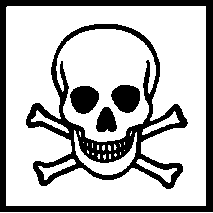 T+mit 
R 26/R 27
R 28/R 39S 1/2	Unter Verschluss und für Kinder unzugänglich aufbewahren S 45	Bei Unfall oder Unwohlsein sofort Arzt zuziehen (wenn möglich dieses Etikett vorzeigen) b)
giftigTmit
R 23/R 24
R 25/R 39
R 48S 1/2	Unter Verschluss und für Kinder unzugänglich aufbewahren S 44	Bei Unwohlsein ärztlichen Rat einholen (wenn möglich dieses Etikett vorzeigen) c)
gesundheitsschädlich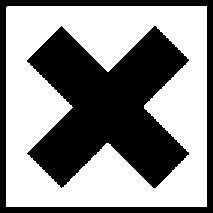 Xnmit
R 20/R 21
R 22
R 42/R 48S 21	Bei der Arbeit nicht rauchenS 22	Staub nicht einatmenS 28	Bei Berührung mit der Haut sofort abwaschen 
mit viel ...... .......(auf Etikett abgedruckt)d)
ätzend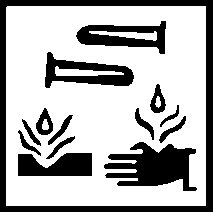 CmitR 34
R 35S 2	Darf nicht in die Hände von Kindern gelangenS 24/25	Berührung mit den Augen und der Haut vermeidenS 26 	Bei Berührung mit den Augen gründlich mit Wasser abspülen und Arzt konsultierene)
reizendXimit
R 36/R 37
R 38/R 41
R 43S 36/37/38
Bei der Arbeit geeignete Schutzhandschuhe, Schutzkleidung und Schutzbrille / Gesichtsschutz tragenf)
sensibilisierendXnmit R 42Ximit R 43S 22/23	Staub/Gas//Dampf/Aerosol nicht einatmenS 24/37	Berührung mit der Haut vermeiden / geeignete Schutzhandschuhe trageng)
explosionsgefährlich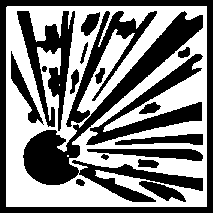 Emit
R 1
R 2
R 3S 2 	Darf nicht in die Hände von Kindern gelangenS 35	Abfälle und Behälter müssen in gesicherter Weise beseitigt werdenh)
brandfördernd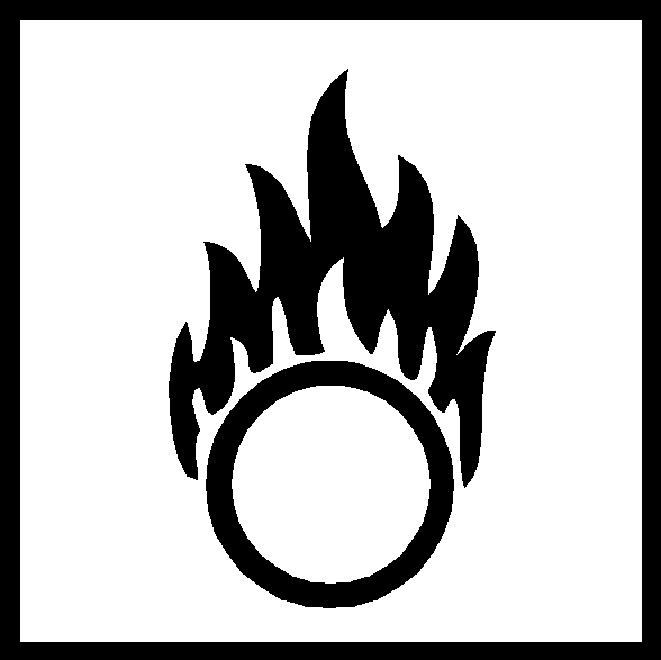 Omit
R 7
R 8
R 9S 16	Von Zündquellen fernhalten
Nicht rauchenS 41	Explosions- und Brandgase nicht einatmeni)
hochentzündlich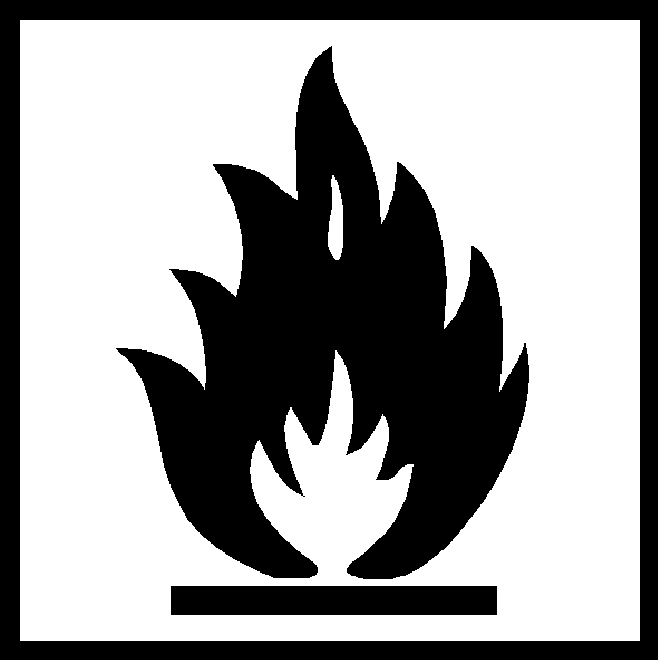 F+mit
R 12S 2 	Darf nicht in die Hände von Kindern gelangenS 43	Zum Löschen ......................(auf Etikett abgedruckt) verwenden
j)
leichtentzündlichF mit
R 11/R 15S 2 	Darf nicht in die Hände von Kindern gelangenS 43	Zum Löschen ......................(auf Etikett abgedruckt) verwenden
k) 
entzündlich_____
R 10S 2 	Darf nicht in die Hände von Kindern gelangenS 43	Zum Löschen ......................(auf Etikett abgedruckt) verwenden
l)
krebserzeugendm)
erbgutveränderndTmit
R 45/R 49
bzw.
R 46
S 2	Darf nicht in die Hände von Kindern gelangenS 53	Exposition vermeiden
Vor Gebrauch besondere Anweisungen einholenS 45	Bei Unfall oder Unwohlsein sofort Arzt zuziehen 
(wenn möglich dieses Etikett vorzeigen) Xnmit
R 40
R 68n)
fortpflanzungsgefährdend 
(reproduktionstoxisch)Tmit
R 60/R61
S 2	Darf nicht in die Hände von Kindern gelangenS 53	Exposition vermeiden. 
Vor Gebrauch besondere Anweisungen einholenXnmit
R 62/R 63
o)
umweltgefährlich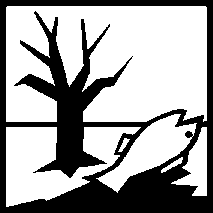 NS 57	Zur Vermeidung einer Kontamination der Umwelt geeigneten Behälter verwendenS 61	Freisetzung in die Umwelt vermeiden. 
Besondere Anweisungen einholen, Sicherheitsdatenblatt verwenden